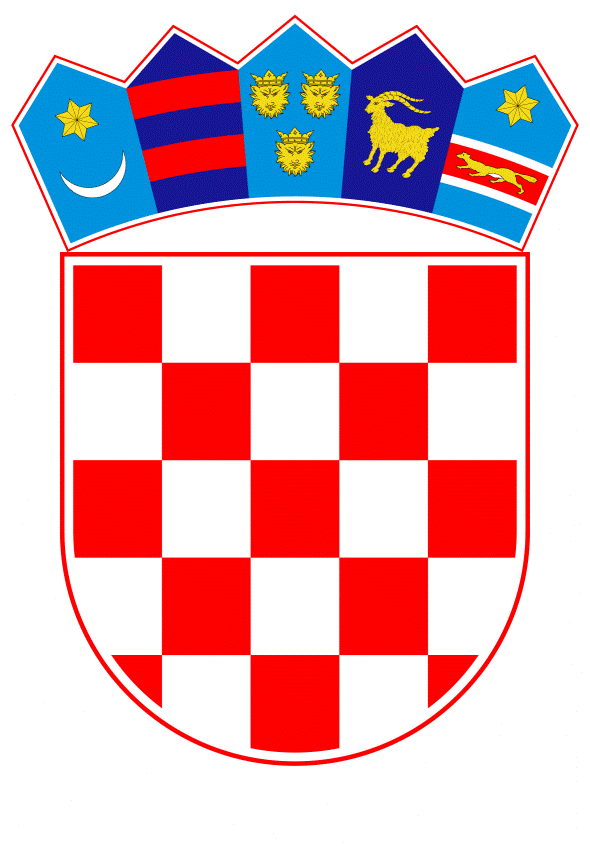 VLADA REPUBLIKE HRVATSKEZagreb, 23. siječnja 2019.______________________________________________________________________________________________________________________________________________________________________________________________________________________________Prijedlog		Na temelju članka 19. stavka 2. Zakona o elektroničkim komunikacijama (Narodne novine, br. 73/08, 90/11, 133/12, 80/13, 71/14 i 72/17) i članka 31. stavka 2. Zakona o Vladi Republike Hrvatske (Narodne novine, br. 150/11, 119/14, 93/16 i 116/18) Vlada Republike Hrvatske je na sjednici održanoj ______________ 2019. godine donijelaO D L U K Uo davanju prethodne suglasnosti na Statut Hrvatske regulatorne agencije za mrežne djelatnostiI.	Daje se prethodna suglasnost na Statut Hrvatske regulatorne agencije za mrežne djelatnosti, u tekstu koji je dostavilo Ministarstvo mora, prometa i infrastrukture, aktom klase: 344-01/18-02/2, urbroja: 530-07-2-19-10, od 8. siječnja 2019. godine.II.		Ova Odluka stupa na snagu danom donošenja, a objavit će se u Narodnim novinama.Klasa:Urbroj:Zagreb,PREDSJEDNIKmr. sc. Andrej PlenkovićOBRAZLOŽENJEHrvatska regulatorna agencija za mrežne djelatnosti (u daljnjem tekstu: HAKOM) dostavila je Vladi Republike Hrvatske Prijedlog statuta HAKOM-a, aktom od 19. rujna 2018. godine (KLASA: 012-03/18-01/01, URBROJ: 376-01-18-2), radi mjerodavnog postupanja i izrade odgovarajućeg akta u postupku davanja prethodne suglasnosti Vlade Republike Hrvatske na Prijedlog statuta.Odredbom članka 19. stavka 2. Zakona o elektroničkim komunikacijama (Narodne novine, br. 73/08, 90/11, 133/12, 80/13, 71/14 i 72/17) propisano je da Vijeće HAKOM-a donosi Statut HAKOM-a uz prethodnu suglasnost Vlade Republike Hrvatske.HAKOM je izradilo novi Prijedlog statuta budući da se njime predlaže izmjena većeg broja odredaba u odnosu na trenutačno važeći Statut HAKOM-a.HAKOM je 1. siječnja 2018. godine stekao status proračunskog korisnika Državnog proračuna Republike Hrvatske, iz kojeg razloga su ovim Prijedlogom statuta usklađene obveze HAKOM-a u tom dijelu s odredbama Zakona o izmjenama i dopunama Zakona o elektroničkim komunikacijama (Narodne novine, broj 72/17), prema kojem više ne postoji obveza HAKOM-a za pribavljanje prethodne suglasnosti Vlade Republike Hrvatske pri donošenju godišnjeg financijskog plana. U skladu s navedenim, ovim Prijedlogom statuta određeno je da Vijeće HAKOM-a donosi godišnji financijski plan i projekcije za sljedeće dvije godine prema propisima koji se odnose na proračunske korisnike, te je predviđena mogućnost izvršavanja uplaćenih, a manje planiranih prihoda iznad iznosa utvrđenih u financijskom planu u skladu sa Zakonom o proračunu (Narodne novine, br. 87/08, 136/12 i 15/15). Nadalje, ovim Prijedlogom statuta uvodi se novi model unutarnjeg ustrojstva HAKOM-a, pri čemu je određeno da će pitanja koja se odnose na opis poslova, koji se obavljaju u unutarnjim ustrojstvenim jedinicama HAKOM-a, njihovi nazivi, radna mjesta i uvjeti za njihovo obavljanje biti uređena internim pravilnicima HAKOM-a, kako bi se omogućila pravodobna i brža promjena organizacije rada ako se za tim ukaže potreba. Također, poslovi i ovlasti Vijeća i ravnatelja HAKOM-a ovim se Prijedlogom statuta preciznije uređuju u skladu s odredbama Zakona o elektroničkim komunikacijama, Zakona o poštanskim uslugama (Narodne novine, br. 144/12, 153/12 i 78/15) i Zakona o regulaciji tržišta željezničkih usluga i zaštiti prava putnika u željezničkom prijevozu (Narodne novine, broj 104/17).Osim navedenog, ovim se Prijedlogom statuta provode i dodatna usklađivanja sa Zakonom o elektroničkim komunikacijama i drugim mjerodavnim propisima koji se odnose na rad HAKOM-a.Slijedom navedenog, predlaže se Vladi Republike Hrvatske donošenje Odluke o davanju prethodne suglasnosti na Statut Hrvatske regulatorne agencije za mrežne djelatnosti, u tekstu koji je Vladi Republike Hrvatske dostavilo Ministarstvo mora, prometa i infrastrukture.Ova Odluka nema utjecaja na državni proračun Republike Hrvatske.Predlagatelj:Ministarstvo mora, prometa i infrastrukturePredmet:Prijedlog odluke o davanju prethodne suglasnosti na Statut Hrvatske regulatorne agencije za mrežne djelatnosti